GLOBAL GIVING REPORT DUE 26 NOVEMBER 2021.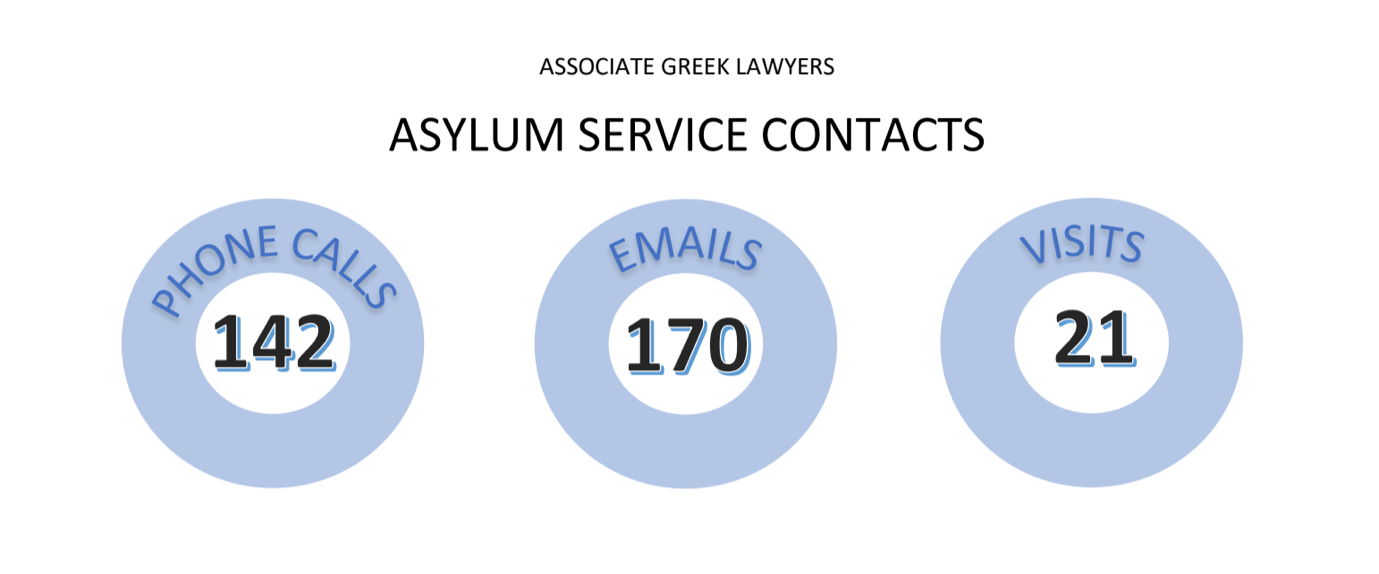 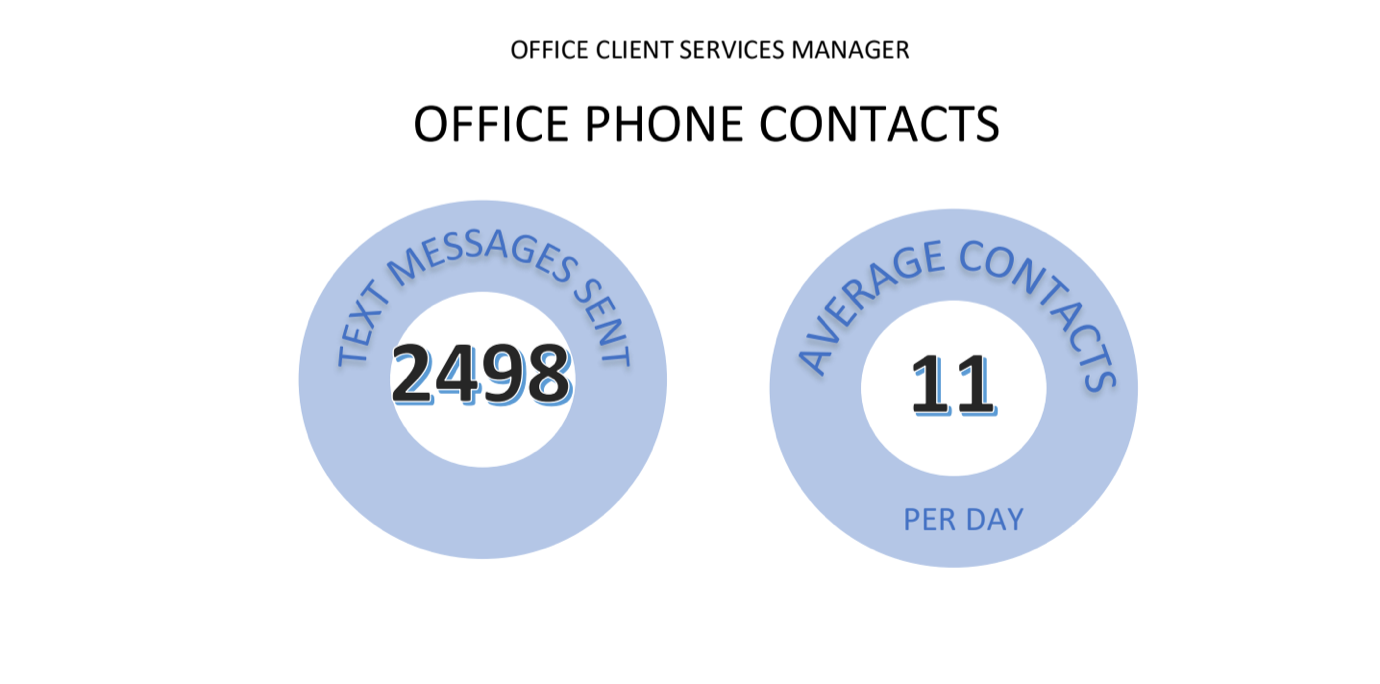 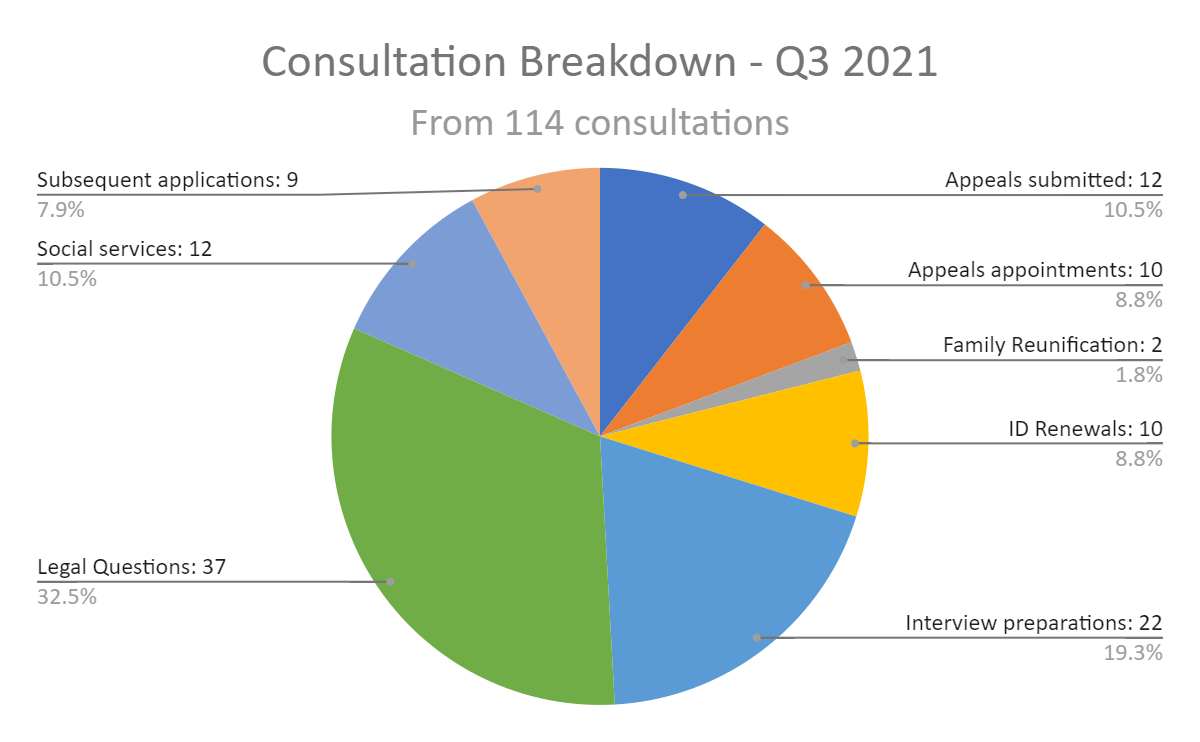 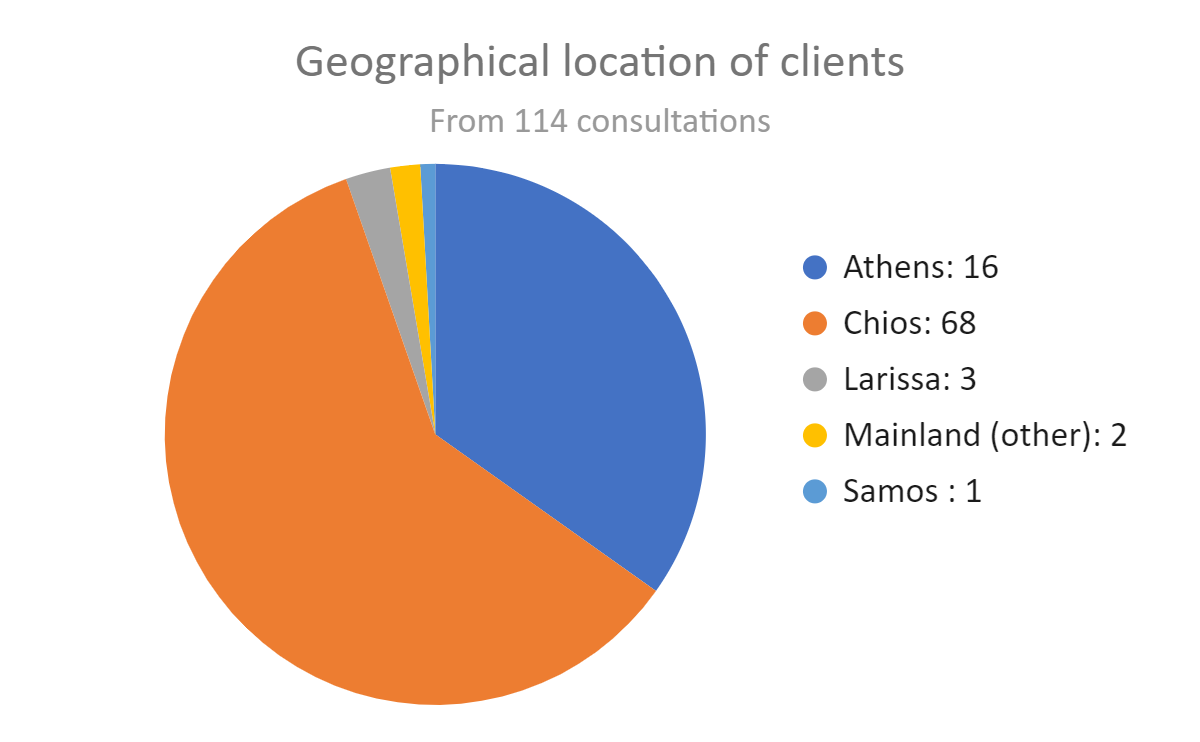 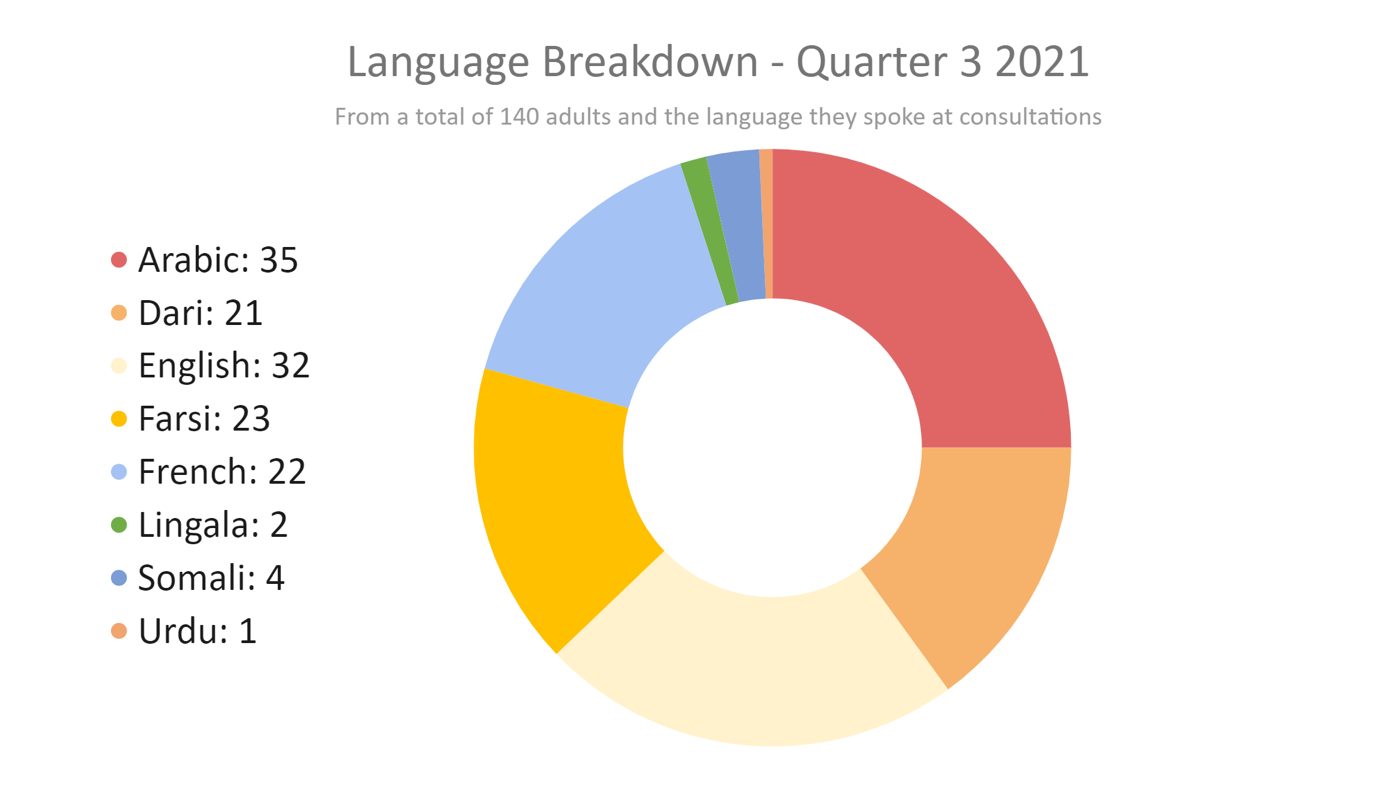 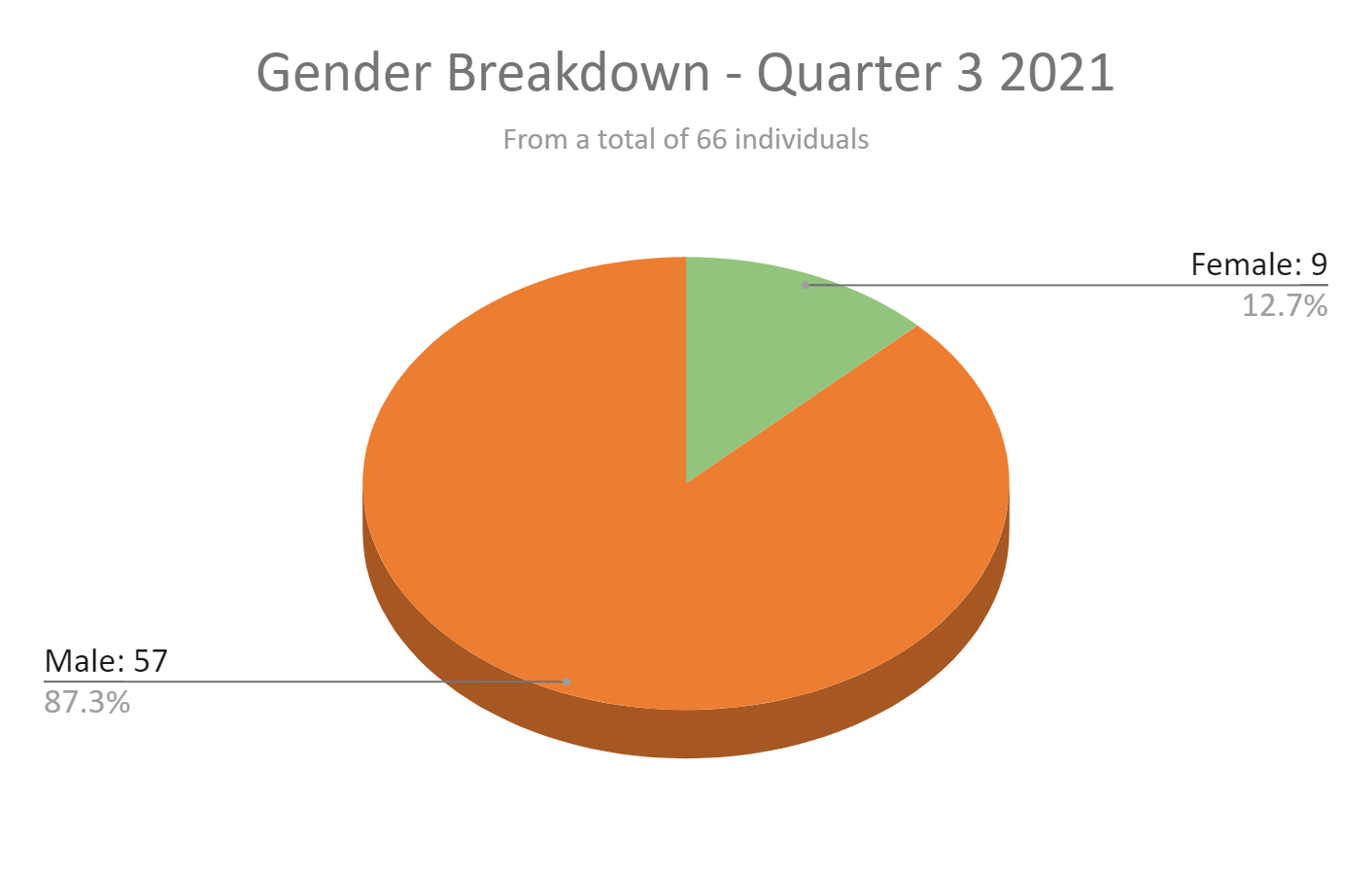 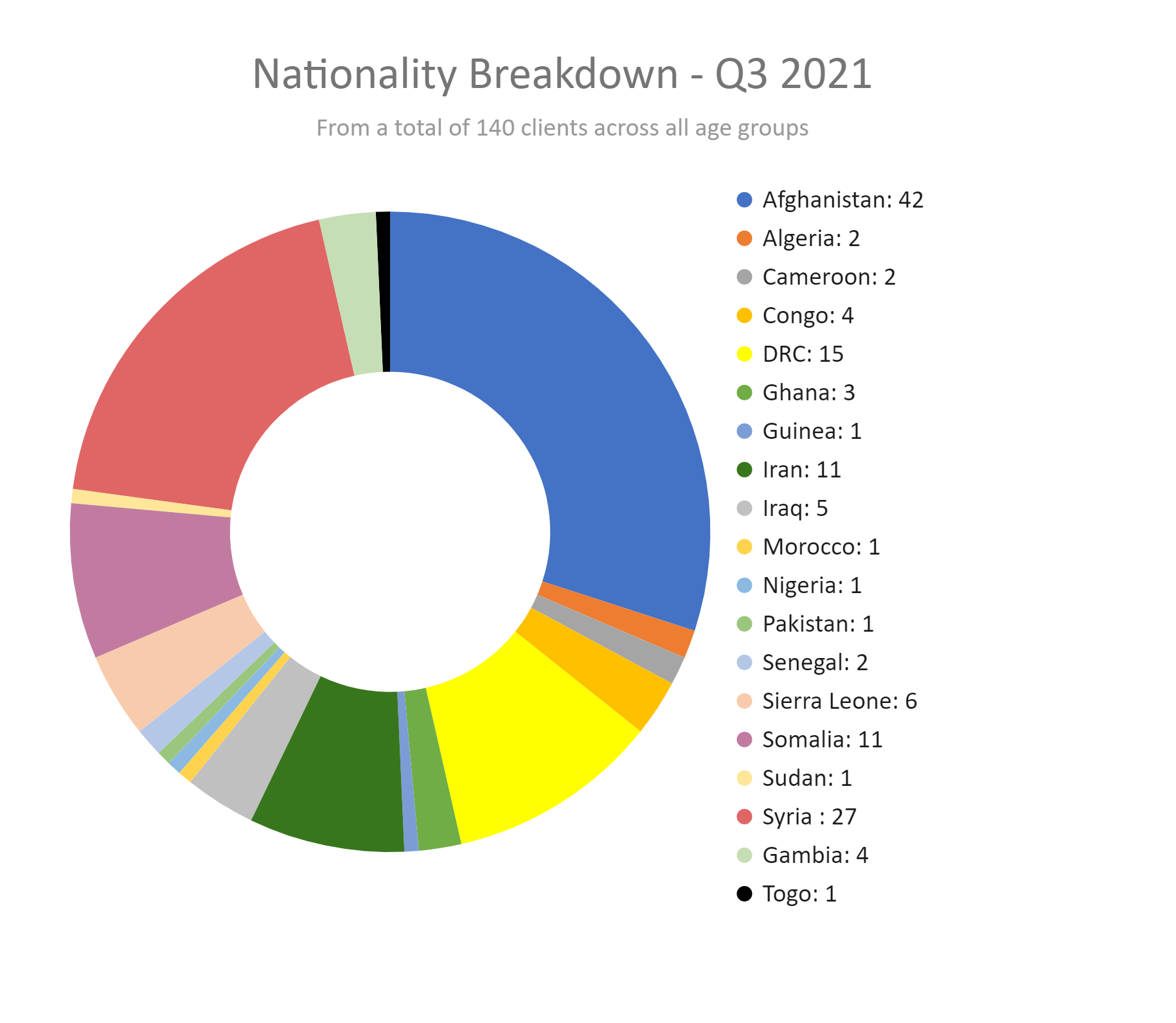 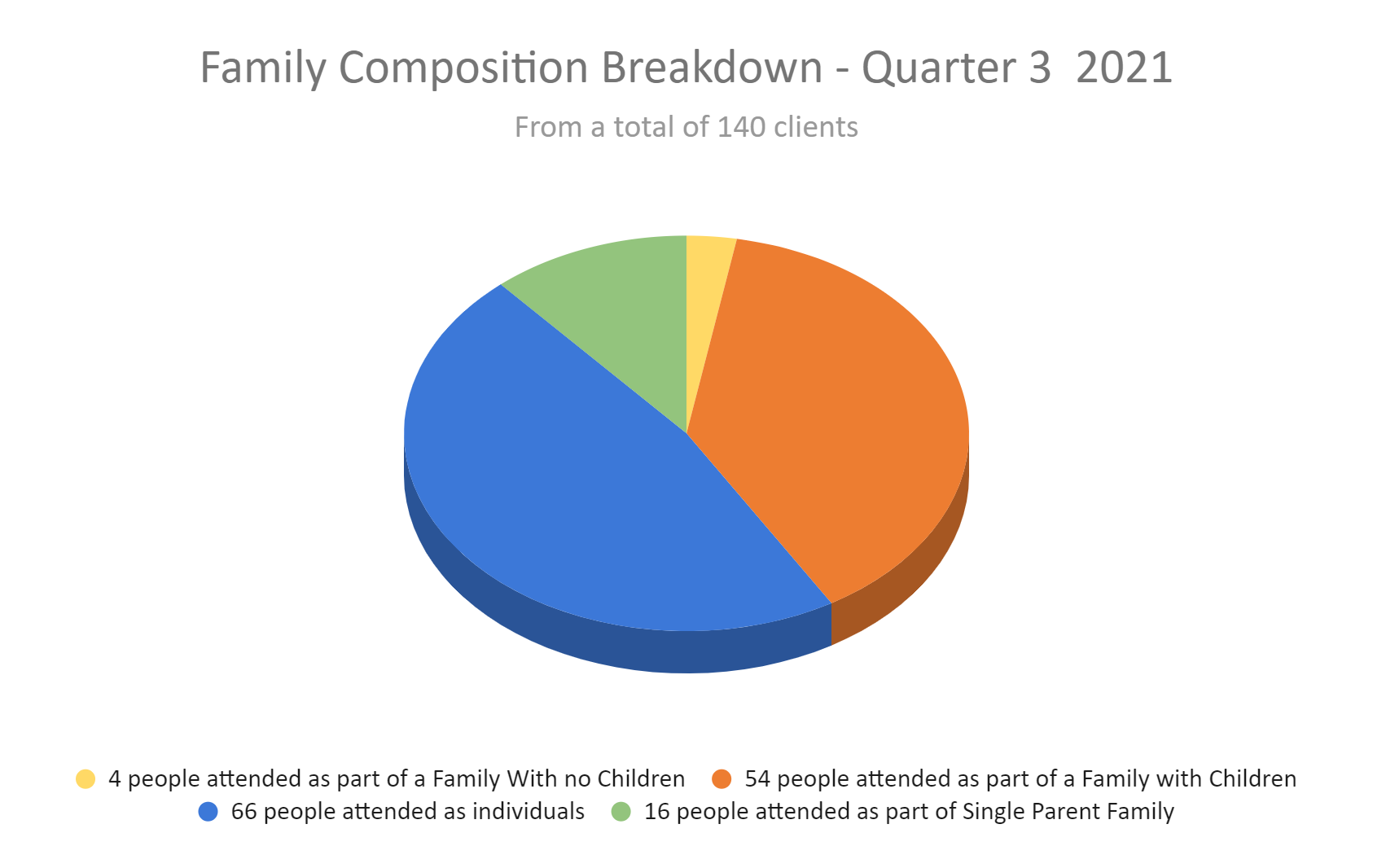 